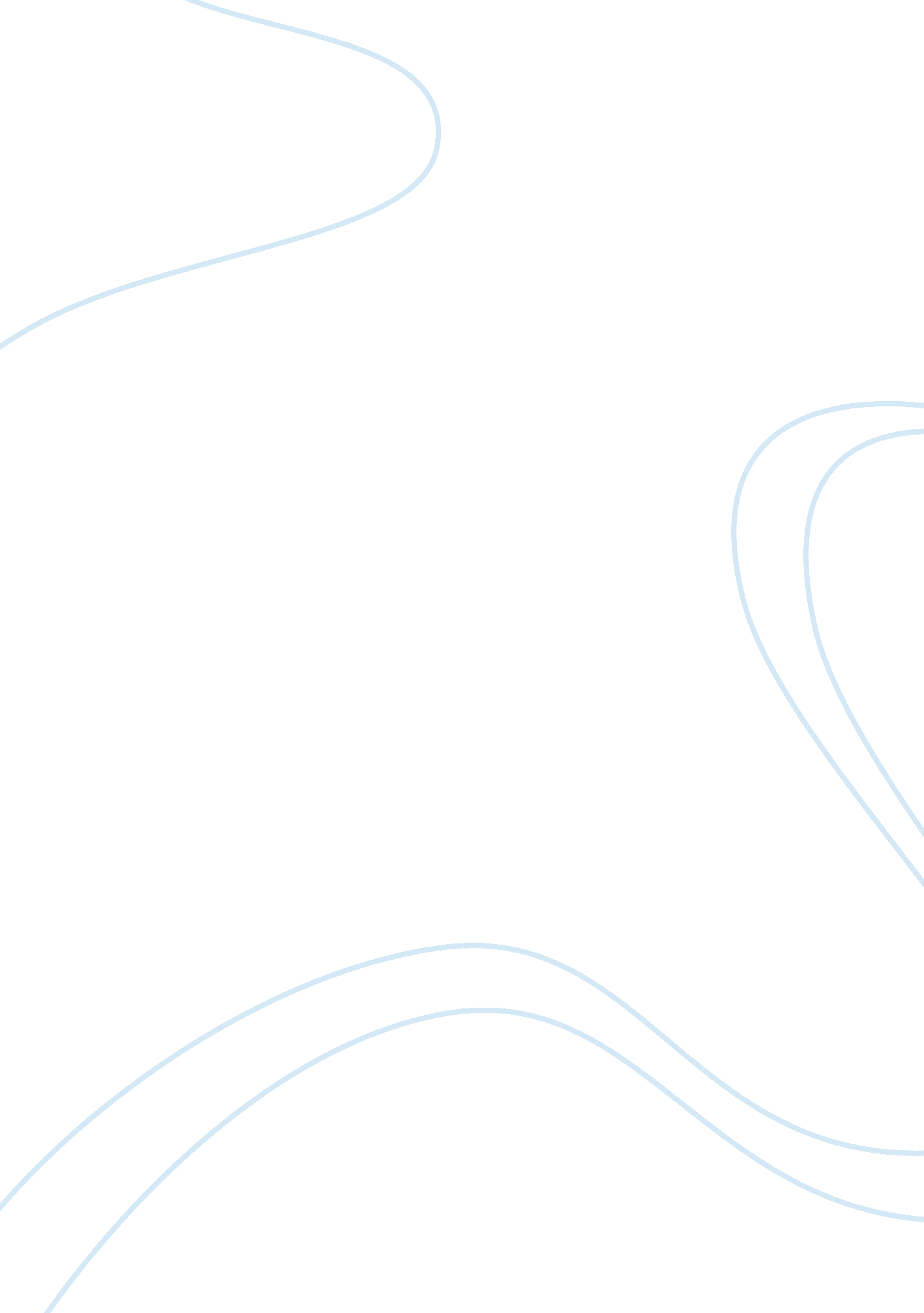 Problem of teenagers using electronic d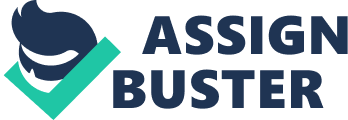 Nowadays teenagers and children are using cell phones at a younger age than any previous generation. The most problem is they do not having attention In their class and teacher. They do playing video games, researching on the phones, and text messaging with their friends while the teacher Is talking and teaching. So, teachers say such Items that electronic devices: phone, tablet and I-pod can disturb their students study during classes. Also, the students often have trouble focusing in class. In this article " Hang it up" written by , the author has entrenched herself into immovable opposition to use cellophane during class. The author said that this is one of students fail. I agree with author's opinion. The electronic devices can disturb student's ability to study and concentrate Teenagers easily assimilated into the new culture that they do everything using their cell phone. The cell phone which is electronic device can get any information all the time and check anytime, anywhere. Also It can check the weather, messages, and emails whenever they want. This shows that cell phone addiction among teenagers is serious. As a result they rely on their phone a lot. In my case, when I was In high school, I addicted to using cell phone. I was testing with my friend who Is took the same class, while the teacher was taking. We thought this Is cool and Interested. So, we did not attention class and what teacher said. As a result, we fail the class. However, this is not one of problems that we failed. There is another reason here. The electronic device makes us stupid and lazy. When teacher gave us homework or write an essay, we Just searched on the internet. We did not try to write our own word or idea. These days we rely heavily on cell phone to organize our work. Also, it distract from human intelligence by becoming too reliant on electronic device. Many teenagers use the internet to do research for their homework. This result shows that teenagers rely on the electronic device. The cell phone is good tool, but It makes us stupid. Children are greatly Influenced by their parents. So, they are Influenced as well and many notice what parents are wearing, having and Imitate that. It can be one of result the teenagers want to have a cell phone. They want to their parents. When teenagers bring their cell phone in their school, parents think cell phone will helps them when they are in emergency. But, the reality of the school tells a different story. Students use their cell phone during class and did not attend their class. So this is never a good reason teenager should be allowed to have cell phones during school hours. They should use it in emergencies or to call patents. When I was in school, if I had to reach my parents or if they had to reach me, there was such a thing as to call he principals office. Because when we got school, the teacher collected our phones to bring locker and locked. We can get our phone when the classes are finish. Whatever happened to ours, we can tell our teachers or we can push emergency button that Is located In our classroom. The teenagers are our future. Most of parents spend countless sums of money on their children's education and upbringing In order to ensure future success. Before, parents spend lot of money on their children, they should more concern about what their children need or what too much use it or make good choices in the future. 